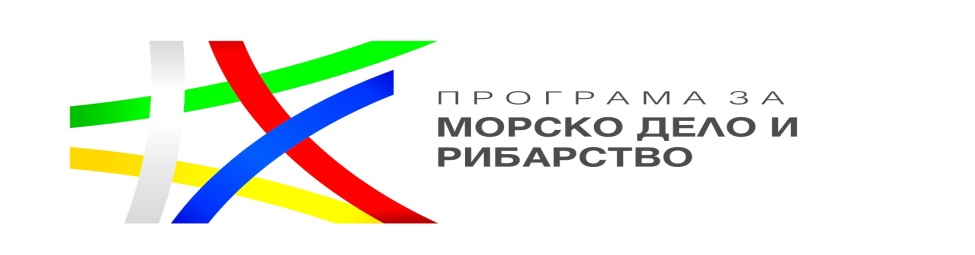 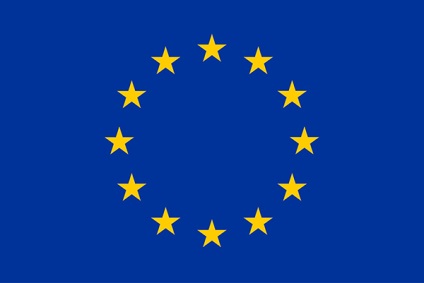 ЕВРОПЕЙСКИ СЪЮЗЕВРОПЕЙСКИ ФОНДЗА МОРСКО ДЕЛО И РИБАРСТВОПроект № BG14MFOP001-2.006-0015-C02 по ОП „Програма за морско дело и рибарство“Изпълнен проект „Разширяване, модернизация и повишаване на енергийната ефективност на съществуващо рибовъдно стопанство и подобряване на условията на труд на работещите в него“, по процедура  „Продуктивни инвестиции в аквакултура - Сектор „Рециркулационни системи“ и Сектор „Изграждане на нови, както и разширяване и модернизация на съществуващи аквакултурни стопанства“, с бенефициент „Агротексим“ ЕООДвключващ изградена надстройка над съществуваща люпилня, която включва следните помещения : складове, лаборатория, битови помещения за персонала, изградена фотоволтаична инсталация да 30кВч на покривното пространстно и доставено оборудване.ОБЩА СТОЙНОСТ : 822 647.69 лева, от които финансиране от ЕС - 308 492.92 лева от ЕФМДР и 102 830.97 лева  национално финансиране